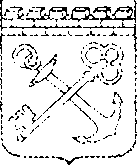 РОССИЙСКАЯ  ФЕДЕРАЦИЯАдминистрация Ленинградской областиКОМИТЕТ ОБЩЕГО И ПРОФЕССИОНАЛЬНОГО ОБРАЗОВАНИЯЛЕНИНГРАДСКОЙ ОБЛАСТИРАСПОРЯЖЕНИЕ«08» июня 2020 года  № 1002- рО реализации регионального проекта по поддержке школ со стабильно высокими образовательными результатами обучающихся  в Ленинградской области в 2020 году            В целях повышения результативности участия обучающихся Ленинградской области в олимпиадах и иных мероприятиях (в том числе и увеличения количества участников), утверждённых приказом Минпросвещения России от 24.07.2019 N 390 «Об утверждении перечня олимпиад и иных интеллектуальных и (или) творческих конкурсов, мероприятий, направленных на развитие интеллектуальных и творческих способностей, способностей к занятиям физической культурой и спортом, интереса к научной (научно-исследовательской), инженерно-технической, изобретательской, творческой, физкультурно-спортивной деятельности, а также на пропаганду научных знаний, творческих и спортивных достижений, на 2019/20 учебный год» (далее - перечень олимпиад и иных мероприятий)» в рамках государственной программы Ленинградской области «Современное образование Ленинградской области»:          1. Реализовать региональный проект по поддержке школ со стабильно высокими образовательными результатами обучающихся  в Ленинградской области в 2020 году, направленный  на повышения результативности участия обучающихся Ленинградской области в олимпиадах и иных мероприятиях (в том числе и увеличения количества участников), утверждённых приказом Минпросвещения России от 24.07.2019 N 390 (далее – региональный проект).  Срок проведения: июнь – декабрь 2020 года.2. Утвердить план – график реализации регионального проекта согласно приложению 1 настоящего распоряжения.3. Утвердить список муниципальных координаторов, ответственных за реализацию регионального проекта в муниципальных образованиях Ленинградской области согласно приложению 2 настоящего распоряжения.             4. Утвердить список региональной проектной команды Ленинградской области для реализации регионального проекта    в Ленинградской области согласно приложению 3 настоящего распоряжения.  5. Сектору управления качеством образования (Л. Г. Михайлюк) департамента развития общего образования: 5.1. Обеспечить проведение регионального проекта в соответствии с утверждённым планом - графиком, согласно приложению 1 к  настоящему распоряжению.             5.2.  По результатам  реализации регионального проекта принять управленческие решения.  6. Государственному автономному образовательному учреждению дополнительного профессионального образования «Ленинградский областной институт развития образования» (О.В. Ковальчук) обеспечить:  6.1. Информационно-методическое сопровождение  исследования в соответствии с приложением 1 к  настоящему распоряжению.   7. Государственному бюджетному учреждению дополнительного образования детей  «Центр Интеллект» (Д.И. Рочев) обеспечить:   7.1. Выполнение  пункта 1 плана графика реализации   регионального проекта (выявление 200 образовательных организаций    из 18 муниципальных образований Ленинградской области  (далее – ОУ) с потенциалом для достижения высоких академических результатов обучающихся и лидерскими практиками в олимпиадном движении для участия в   он-лайн опросе (анкетирование) согласно приложению 1 к  настоящему распоряжению   8. Государственному бюджетному учреждению Ленинградской области «Информационный центр оценки качества образования» (И.Н. Грозной) обеспечить:   8.1. Выполнение пункта 5 плана графика реализации   регионального проекта (мониторинг результатов государственной итоговой аттестации (ОГЭ)  согласно приложению 1 к  настоящему распоряжению.  8.2. Информационное сопровождение  регионального проекта.        9. Руководителям органам местного самоуправления Ленинградской области, осуществляющим управление в сфере образования:      9.1. Довести настоящее распоряжение до сведения руководителей  образовательных организаций.   9.2. Обеспечить реализацию регионального проекта в соответствии с утверждённым планом - графиком, согласно приложению 1 к  настоящему распоряжению.       9.3. Обеспечить контроль реализации мероприятий плана - графика регионального проекта в установленные сроки, согласно   приложению 1  настоящего распоряжения.       10. Контроль за исполнением настоящего распоряжения оставляю за собой.  Заместитель председателя                                             Т.Г. Рыборецкая               Приложение 1к распоряжению комитетаобщего и профессионального образованияЛенинградской области«08 » июня  2020 года  № 1002-рПлан - график реализации  регионального проекта по поддержке школ со стабильно высокими образовательными результатами обучающихся  в Ленинградской области в 2020 году  Приложение 2к распоряжению комитетаобщего и профессионального образованияЛенинградской области«08 » июня  2020 года  № 1002-рСписок муниципальных координаторов, ответственных за проведение  регионального проекта  по поддержке школ со стабильно высокими образовательными результатами обучающихся  в Ленинградской области в 2020 году  Приложение 3 к распоряжению комитетаобщего и профессионального образованияЛенинградской области«08 » июня  2020 года  № 1002-рСписок региональной проектной командыЛенинградской области для реализации проекта по поддержке школ со стабильно высокими образовательными результатами обучающихся  в Ленинградской областиНаименование мероприятияСроки реализациимероприятийОтветственный1Выявление 200 образовательных организаций    из 18 муниципальных образований Ленинградской области  (далее –ОУ) с потенциалом для достижения высоких академических результатов обучающихся и лидерскими практиками в олимпиадном движении для участия в   он-лайн опросе (анкетирование)      8- 11  июня 2020Организатор мероприятияРегиональный координаторГБОУ ДОД   «Ленинградский областной центр развития творчества одаренных детей и юношества «Интеллект»2Утверждение  распорядительного акта о реализации  регионального проекта по поддержке школ со стабильно высокими образовательными результатами обучающихся  в Ленинградской области в 2020 году, назначение муниципальных координаторов, участников региональной команды8 июня 2020Региональный координатор3Утверждение распорядительного акта  о реализации  регионального проекта по поддержке школ со стабильно высокими образовательными результатами обучающихся  в Ленинградской области в 2020 году  июнь 2020Муниципальный координатор4Формирование  региональной проектной команды  Ленинградской области по развитию преподавания предметов для участия в олимпиадном движении8-11 июня 2020Организатор мероприятияРегиональный координатор5Проведение аналитических сессий   для   региональной проектировочной команды Ленинградской области, участвующих в развитии олимпиадного движения и работе с одаренными детьми  июнь – ноябрь2020Организатор мероприятия6Проведение он-лайн опроса (анкетирование)  ОУ Ленинградской области, участников регионального проекта  (не менее 200 образовательных организаций  из 18 муниципальных образований Ленинградской области)15-19 июня  2020Организатор мероприятияРегиональный координаторМуниципальный координатор7Проведение мониторинга результатов   основного государственного экзамена  обучающихся 9-х классов образовательных организаций Ленинградской области 15-19 июня  2020Организатор мероприятияРегиональный координаторГБУ ЛО   «Информационный центр оценки качества образования»8Проведение мониторинга   участия обучающихся Ленинградской области в региональном этапе Всероссийской олимпиады школьников  15-19 июня  2020Организатор мероприятияРегиональный координаторМуниципальный координатор9Выявления не менее 60 ОУ с потенциалом для достижения высоких академических результатов обучающихся и лидерскими практиками в олимпиадном движении из 18 муниципальных образований Ленинградской области22-29 июня 2020Организатор мероприятияРегиональный координатор10Проведение он-лайн опросов (анкетирование)  руководящих работников и   педагогических работников из  60  ОУ  Ленинградской области  отобранных в соответствии с пунктом 9  стабильно высокими образовательными результатами – обладающими высоким потенциалом для достижения высоких академических результатов обучающихся и лидерскими практиками в олимпиадном движении01  – 15 июля2020Организатор мероприятияРегиональный координаторМуниципальный координатор11Утверждение перечня 30 ОУ участников регионального проекта и единого реестра (списка) педагогических работников образовательных организаций Ленинградской области, обладающих высоким потенциалом реализации лидерских практик в области олимпиадного движения и вошедших в состав проектировочных команд Ленинградской области30 июля  2020Организатор мероприятияРегиональный координаторМуниципальный координатор12Формирование проектных команд ОУ Ленинградской области по развитию преподавания предметов для участия в олимпиадном движении на базе 30  ОУ Ленинградской области01 – 15 августа   2020Организатор мероприятияРегиональный координаторМуниципальный координатор13Проведение интенсивных проектных сессий для     проектных команд Ленинградской области, участников регионального проекта по развитию олимпиадного движенияавгуст – ноябрь 2020Организатор мероприятияРегиональный координаторМуниципальный координатор  14Проведение   курсов повышения квалификации по теме «Методы и технология обучения решения олимпиадных заданий  всероссийского уровня» для проектных команд ОУавгуст – сентябрь 2020Организатор мероприятияРегиональный координаторМуниципальный координатор15Проведение курсов повышения квалификации   «Индивидуальные образовательные стратегии развития одаренных детей: механизмы реализации» для специалистов муниципальных органов управления образованием и методических служб, курирующих работу с одаренными детьми, а также руководителей муниципальных ресурсных центров по работе с одаренными детьмиавгуст – сентябрь 2020Организатор мероприятияРегиональный координаторМуниципальный координатор16Проведение информационно-методических семинаров (вебинаров)   для представителей проектных команд ОУ Ленинградской области, обладающих высоким потенциалом реализации лидерских практик в области олимпиадного движения, а также для руководителей муниципальных ресурсных центров по работе с одаренными детьмисентябрь – ноябрь 2020Организатор мероприятияРегиональный координаторМуниципальный координатор17Проведение проблемных семинаров для членов муниципальных предметно-методических комиссий по вопросам разработки материалов (задания, критерии оценивания, методические рекомендации) для проведения школьного этапа ВсОШ с привлечением тренеров олимпиадной подготовки регионального и всероссийского уровнясентябрь – октябрь 2020Организатор мероприятияРегиональный координаторМуниципальный координатор18Проведение внешней экспертной оценки материалов (задания, критерии оценивания, методические рекомендации) для проведения муниципального и регионального этапа ВсОШ по 7 учебным предметам (обществознание, литература, история, биология, география, английский язык, математика)август - октябрь   2020Организатор мероприятия Региональный координаторМуниципальный координатор19Проведение окружных деловых игр «Дебаты» как формы подготовки обучающихся к конкурсам, олимпиадам регионального и всероссийского уровней, включая подготовку игротехников, участников команд, разработку тематики и содержания игры с учетом сферы интересов обучающихсясентябрь - ноябрьРегиональный координаторГАОУ ДПО   «Ленинградский областной институт развития образования»20Проведение регионального конкурса исследовательских и проектных работ обучающихся как способа подготовки к успешному участию во всероссийских конкурсах сентябрь - ноябрьРегиональный координаторГАОУ ДПО   «Ленинградский областной институт развития образования»21Представление   региональной инновационной программы,   проектов  школ лидеров    на заседании регионального координационного совета по формированию и развитию инновационной деятельности в Ленинградской области на основе общественно -профессиональной экспертизы в режиме конференцииноябрь 2020Организатор мероприятия Региональный координаторГАОУ ДПО   «Ленинградский областной институт развития образования22Разработка рекомендаций по развитию олимпиадного движения и реализации соответствующих проектов в образовательных организациях Ленинградской областиноябрь 2020Организатор мероприятия Региональный координатор23Формирование реестра организаций-партнеров для организации работы по развитию олимпиадного движения в Ленинградской области с целью заключения договоров о сетевом взаимодействии.ноябрь 2020Организатор мероприятия Региональный координаторГАОУ ДПО   «Ленинградский областной институт развития образования» Муниципальный координатор24Информационное и консультационное сопровождение проектировочных команд Ленинградской области по развитию олимпиадного движения август – ноябрь 2020Организатор мероприятия 25Индивидуальные консультации для школьных команд по проектированию программ работы с одаренными детьми и развитию олимпиадного движенияавгуст - ноябрь 2020Организатор мероприятия Муниципальное образованиеФ.И.О. муниципального координаторазанимаемая должность  и место работы Бокситогорский МРСерякова ЛюбовьНиколаевнаЗаместитель директора-начальник методического отдела МКУ «Многофункциональный центр обслуживания образовательных организаций»  Волосовский МРКолимбет Юлия ДжафаровнаСпециалист комитета образования администрации Волосовского муниципального района Ленинградской областиВолховский МРГорбунович Екатерина АлексеевнаНачальник информационно-методического отдела МКУ «Центр образования Волховского района» Всеволожский   МРМальцева Татьяна ВладимировнаНачальник отдела воспитания и дополнительного образования Комитет по образованию администрации МО «Всеволожский муниципальный район» Ленинградской области Выборгский район Гельд Любовь СергеевнаЗаместитель директора МБУ «ВРИМЦ» Гатчинский  МРГурская Виктория СергеевнаРуководитель муниципальной методической службы МБОУ ДО «ИМЦ» Киришский МР  Масляницкая Галина ИвановнаВедущий специалист Комитета по образованию  администрации Киришского муниципального района   Кингисеппский МРАвраменко Марина МихайловнаГлавный специалист МБО ДО «ЦИТ»  Кировский МРКуприенко Елена ВладимировнаГлавный специалист отдела развития МСОкомитета образования  администрацииКировского муниципального районаЛодейнопольский МРДмитриева Инна ЭдуардовнаЗаместитель руководителя МКУ «Лодейнопольский координационный центр развития образования»Ломоносовский  МРФедотова Вера АлександровнаВедущий специалист МКУ «Центр обеспечения образовательной деятельности»Лужский МРАхутина Татьяна СергеевнаМетодист МКУ «Лужский ИМЦ» Подпорожский МРЧеснокова Жанна Алексеевнаметодист ИМС комитета образования АМО «Подпорожский муниципальный район Ленинградской области»Приозерский  МРАвдокушинаОльга ВячеславовнаГлавный специалист  комитета образования администрации Приозерского муниципального района  Сланцевский МРЩербакова  Маргарита  АлексеевнаНачальник  отдела  по  работе с  образовательными  организациями Комитета образования  администрации    Сланцевского муниципального района  Сосновоборский ГОЕрмакова Ирина Александровна Заместитель председателя, начальник     отдела развития муниципальной    системы образования Комитета образования администрации Сосновоборского городского округа Тихвинский МРМуравьева Любовь НиколаевнаЗаместитель председателя комитета по образованию администрации Тихвинского муниципального района  Тосненский МРЛарченкоЛарисаВикторовнаметодист МКУ «Информационно-методический центр» № п/пФИОДолжностьМесто работы1Михайлюк Людмила ГеннадьевнаНачальник сектора управления качеством образованияКомитет общего и профессионального образования Ленинградской области2Косырева Людмила ГеннадьевнаГлавный специалист сектора управления качеством образованияКомитет общего и профессионального образования Ленинградской области3Карпушов Александр Эдуардович Доцент кафедры управленияГАОУ ДПО «Ленинградский областной институт развития образования»4Петухов Сергей ВладимировичСтарший методист Центра оценки качества и инновационного развития образованияГАОУ ДПО «Ленинградский областной институт развития образования»5Тарлыгина Галина БорисовнаНачальник отдела олимпиад и инновационных проектовГБОУ ДОД «Центр Интеллект»6Мойжешевская Ирина АлександровнаМетодист отдела олимпиад и инновационных проектовГБОУ ДОД «Центр Интеллект»7Рогожин Александр ОлеговичМетодистГБУ ДО «Центр «Ладога»8Угодина Наталья Геннадьевна Заместитель директора по УВР  ГБУ ДО «Центр «Ладога»ГБУ ДО «Центр «Ладога»9Конькова Елена ВладимировнаНачальник отдела развития творческих способностей детей ГБУ ДО «Центр «Ладога»ГБУ ДО «Центр «Ладога»10Леонтьева Светлана ПавловнаРуководитель структурного подразделения отдела  по работе с одарёнными детьми МБОУ ДО «Дворец детского (юношеского) творчества Всеволожского района»11Шерепа Наталья Львовна Главный специалистКомитета образования администрации Сосновоборского городского округа 12Гельд Любовь Сергеевназаместитель директора МБУ «ВРИМЦ» Выборг  